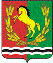 СОВЕТ  ДЕПУТАТОВМУНИЦИПАЛЬНОГО ОБРАЗОВАНИЯ                                                    ЮДИНСКИЙ СЕЛЬСОВЕТАСЕКЕЕВСКОГО РАЙОНА  ОРЕНБУРГСКОЙ ОБЛАСТИтретьего созываРЕШЕНИЕ     29.12.2015                                                                                          № 20О внесении изменений в приложение к решению Совета депутатов       муниципального образования Юдинский сельсовет от 20.12. 2012 года         № 70 «О правилах содержания и благоустройства населенных пунктов на территории муниципального образования  Юдинский сельсовет»В соответствии с Федеральным законом от 06.10.2003 года № 131-ФЗ «Об общих принципах организации местного самоуправления в Российской Федерации», руководствуясь ст. 22 Устава муниципального образования Юдинский сельсовет, Совет депутатов решил:1. Внести в приложение решения  Совета депутатов муниципального образования Юдинский сельсовет от 20.12.2012 № 70 «О правилах содержания и благоустройства населенных пунктов на территории муниципального образования  Юдинский сельсовет» следующие изменения:Пункт 1.4.5 Правил  читать в следующей редакции:	1.4.5.Территория предприятий, организаций, учреждений, хозяйствующих субъектов – часть территории, имеющая площадь, границы, месторасположение, правовой статус и другие характеристики, переданная (закрепленная) целевым назначением юридическим или физическим лицам на правах, предусмотренных действующим законодательством.         	Пункт 2.2. Правил читать в следующей редакции:	2.2. Физические и юридические лица осуществляют содержание и благоустройство  в границах собственной территории.          	Пункты 2.6.2. и 2.6.4. Правил исключить.          2. Настоящее решение вступает в силу после его обнародования. Глава сельсовета - председатель Совета депутатов муниципальногообразования Юдинский сельсовет                                                       А.И.Кийло                                                 